Hygieneplan (Muster) Ergänzungen entsprechend den Schutzmaßnahmen im Schulbetrieb während derCOVID-19-Pandemie; Organisation des Regelbetriebes unter Pandemiebedingungen (Aktualisierung vom 11.11.2020)Quellen: a) Allgemeinverfügung zur Regelung des Betriebs von Einrichtungen der Kindertagesbetreuung, von Schulen und Schulinternaten im Zusammenhang mit der Bekämpfung der SARS-CoV-2-Pandemie, SMS, 13.08.2020; b) SARS-CoV-2-Arbeitsschutzregel, BAUA, 20.08.2020; c) Online-Information „Schutzmaßnahmen für den Schulbetrieb während der COVID-19-Pandemie“, Unfallkasse Sachsen, 15.10.2020; d) Sächsische Corona-Schutz-Verordnung – SächsCoronaSchVO, SMS, 21.10. 2020; e) Schulleiterschreiben vom 30.10.2020 zur Umsetzung der SächsCoronaSchVOAbkürzung: MNB= Mund-Nase-BedeckungDatum der Erstellung: 2.11.2020 – Ergänzung am 09.11.2020Datum Erstunterweisung der Beschäftigten in der Schule: 09.11.2020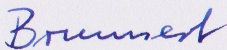 unterschriftliche Bestätigung Schulleitung:	……………………………………………………………………………………………………………….Was?Wann? (bitte schulinterne Ergänzungen einfügen)Wie? (bitte schulinterne Ergänzungen einfügen)Womit? (hier bitte stets schulinterne Konkretisierung einfügen)Verantwortlich? (bitte schulinterne Ergänzungen einfügen)Persönliche HygienePersönliche HygienePersönliche HygienePersönliche HygienePersönliche HygieneHändereinigungGründliches und regelmäßiges Händewaschen ist fest im Schulalltag zu integrieren.nach Betreten des Schulgebäudesvor dem Zubereiten von Speisen, Essen nach dem Toilettengang nach Naseputzen,nach Husten oder Niesennach Kontakt mit Abfällenmindestens 20 bis 30 Sekunden die Seife sorgfältig auch zwischen den Fingern verreibenSeife abwaschen und gutabtrocknenmit Einmalhandtüchern (Papier o.ä.) abtrocknen Entsorgung der Einmalhandtücher in AuffangbehälternFlüssigseife im Spender(Nutzung auch der Handwaschbecken in den Unterrichtsräumen)(verwendete Produkte an der Schule selbstständig ergänzen)Beschäftigte in SchuleSchüler/innenReinigungsfrauenHygienische Händedesinfektionnach Ablegen der Schutzhandschuhenach Kontakt mit Körperflüssigkeiten, Urin oder Stuhl (z. B. bei Hilfestellung akut Erkrankter) bei BedarfHanddesinfektionsmittel:# entsprechend Gebrauchsanweisung anwenden,# sollte erwachsenen Personen vorbehalten sein, # in Grundschulen und Primarstufe der Förderschulen für Kinder unerreichbar aufbewahren, # ohne Kontakt zu biologischen Gefahrstoffen ist gründliches Händewaschen ausreichendbei Verunreinigung von Flächen Körperflüssigkeiten, Urin oder Stuhl: gezielte Desinfektion nur mit Einmalhandschuhen und mit einem Flächendesinfektionsmittel getränktem EinmaltuchDesinfektionsspender an geeigneten Orten möglichst fest montiert zur Verfügung stellen (z.B. Eingangsbereich, Flure)Virusinfektion:Desinfektionsmittel mit Hinweis „begrenzt viruzid“Beschäftigte in SchuleSchüler/innenNiesetiketteNiesen und Hustenmöglichst in Wegwerftuch niesen oder hustenist kein Taschentuch griffbereit Armbeuge vor Mund und Nase halten größtmöglichen Abstand zum Gegenüber einhalten und sich abwendenWegwerftuchBeschäftigte in SchuleSchüler/innenHandpflegenach Bedarfauf trockenen Händen gut verreibenpersonenbezogene Handpflege bei Bedarf mitbringenBeschäftigte in SchuleMund-Nasen-Bedeckung (MNB)- situative und personenbezogene Regelungen entsprechend Altersgruppen, Schulart, Situation sachgerechter Umgang unter: https://www.bfarm.de/SharedDocs/Risikoinformationen/Medizinprodukte/DE/schutzmasken.htmlim schulischen Ablauf sicherstellen, dass für Lehrer und Schüler regelmäßig das Absetzten der Maske („zum Durchatmen“) ermöglicht wirdpersonenbezogene MNB mitbringenFFP2-Masken werden den Lehrern durch das LaSuB auf Wunsch zur Verfügung gestelltschulbezogene Festlegungen durch Schulleitung (im Hygieneplan festschreiben)Beschäftigte in SchuleSchüler/innenMund-Nasen-Bedeckung (MNB)Grund- und Förderschulen Kl. 1-4 # bei MNB nach ca. 2 Stunden ununterbrochener Tragedauer# bei FFP2-Masken (KN 95-Masken) nach ca.  75 min ununterbrochener Tragedauer  ca. 30 min. Maskenpausekeine Verpflichtung zum Tragen einer MNB im UnterrichtDie Schülerinnen/ Schüler, Lehrerinnen und Lehrer, die Erzieherinnen tragen eine MNB  im Schulgebäude (Flure, Weg zur Toilette, auf dem Weg zum Essen) und im Schulgelände.Die Regelungen sind mit dem Hort abgestimmt.personenbezogene MNB mitbringenFFP2-Masken werden den Lehrern durch das LaSuB auf Wunsch zur Verfügung gestelltschulbezogene Festlegungen durch Schulleitung (im Hygieneplan festschreiben)Beschäftigte in SchuleSchüler/innenMund-Nasen-Bedeckung (MNB)SchulgebäudeBei Vorlage eines ärztlichen Attestes kann die Maskenpflicht für Schüler ausgesetzt werden.Anderenfalls ist der Schulbesuch nicht erlaubt.personenbezogene MNB mitbringenFFP2-Masken werden den Lehrern durch das LaSuB auf Wunsch zur Verfügung gestelltschulbezogene Festlegungen durch Schulleitung (im Hygieneplan festschreiben)Beschäftigte in SchuleSchüler/innenMund-Nasen-Bedeckung (MNB)weiterführende Schulen Sekundarstufe II und alle berufsbildenden Schulengrundsätzlich Pflicht zum Tragen einer MNB im und außerhalb des Unterrichtskann Abstand von 1,5 m eingehalten werden, kann auf MNB verzichtet werdenpersonenbezogene MNB mitbringenFFP2-Masken werden den Lehrern durch das LaSuB auf Wunsch zur Verfügung gestelltschulbezogene Festlegungen durch Schulleitung (im Hygieneplan festschreiben)Beschäftigte in SchuleSchüler/innenMund-Nasen-Bedeckung (MNB)Lehrkräfte:kann Mindestabstand von 1,5 m nicht eingehalten werden, besteht die Verpflichtung zum Tragen einer MNBAusnahmen:PrimarstufeSekundarstufe der Förderschulen Werkstufe der Förderschulen mit Förderschwerpunkt geistige Entwicklung,inklusiver Unterricht im Förderschwerpunkt Hören und Sprachepersonenbezogene MNB mitbringenFFP2-Masken werden den Lehrern durch das LaSuB auf Wunsch zur Verfügung gestelltschulbezogene Festlegungen durch Schulleitung (im Hygieneplan festschreiben)Beschäftigte in SchuleSchüler/innenSchulgebäudeSchulgebäudeSchulgebäudeSchulgebäudeSchulgebäudeInformationen zum Schutz vor Covid-19 im Schulgebäude- täglichverständliche und altersgerechte Vermittlung der SchutzmaßnahmenInformationen auch für schulfremde Personen erkennbar machenzu a) Hinweisschilder,  Aus-hänge, Bodenmarkierungen, Informationsmaterial zu b) Internetauftritt der Schule, Aushänge im SchulgebäudeSchulleitungEin- und Ausgänge- täglichNach Möglichkeit: separate Ein- und Ausgänge ausweisenempfohlenen Mindestabstand von 1,5 m wahrenwenn Mindestabstand nicht eingehalten werden kann, dann MNB tragen Schulgelände nach Beendigung der Unterrichts- bzw. Arbeitszeit sofort verlassenSchulleitungBetretungsverbot -täglichBetretungsverbot bei:# nachweislicher SARS-CoV-2-Infektion,# mindestens 1 SARS-CoV-2-Symptom  
   (Fieber, Husten, Durchfall, Erbrechen, 
   allgemeines Krankheitsgefühl)# persönlicher Kontakt zu nachweislich mit 
   SARS-CoV-2 infizierter Person in den letzten 
   14 Tagen (ausgenommen Gesundheits- und 
   Pflegeberufe)# Aufenthalt in Risikogebiet außerhalb von 
   Deutschland (laut Pkt. 1.2.7. 
   Allgemeinverfügung Schule SMS vom 
   13.08.2020) in den letzten 14 Tagen Schulleitung, Beschäftigte in der Schule, Schüler, schulfremde PersonenZugangsregelungen für schulisches Personal und Schüler- täglichBetretungsverbot bei o.g. RisikenUnbedenklichkeitsnachweis bei Erkrankungen mit SARS-CoV-2-ähnlichen Symptomen (z.B. ärztliche Bescheinigung, Allergieausweis)Versicherung der Kenntnisnahme zum Betretungsverbot und zu den Infektionsschutzmaßnahmen=> bei Schülern: ab 08.09.2020 Betretungsverbot bei Nichtvorlage einer durch Eltern unterschriebenen Versicherung zur Kenntnisnahmeunverzügliche Meldung an Schulleitung bei: # Symptomen oder SARS-CoV-2-Infektion # Aufenthalt in Risikogebiet außerhalb von Deutschland in den letzten 14 TagenSchüler: Zutritt erst nach zwei Tagen ohne Symptome oder mit ärztlicher Bescheinigungbei mind. einem SARS-CoV-2-ähnlichem Symptom Schule verlassen (Schüler bis zur Abholung in einem separaten Raum unterbringen)Anwesenheitsdokumentation zur Nachvollziehbarkeit von InfektionskettenDokumentationsblatt des SMKSchulleitung, an Schule Beschäftigte, SchülerZugangskontrolle für schulfremde Personen- täglichvom 2.11.2020 bis 30.11.2020schulinternes Verfahren zur Zugangskontrolle festlegen (u.a. verschlossene Türen, Meldung im Sekretariat, Zutritt nur mit Termin)Zutritt nur mit MNBBetretungsverbot bei o.g. RisikenUnbedenklichkeitsnachweis bei Erkrankungen mit SARS-CoV-2-ähnlichen Symptomen (z.B. ärztliche Bescheinigung, Allergieausweis)Zeitpunkt des Aufenthaltes und Kontaktdaten dokumentieren ab einer Aufenthaltsdauer von mehr als 15 MinutenZutritt für schulfremde Personen nur mit AusnahmeSchulleitungschulfremde PersonenInnerschulische Verkehrswege / Fluretäglichnach Möglichkeit auf innerschulischen Verkehrswegen Abstandsregelungen einhaltenEmpfehlung: Tragen einer MNB außerhalb des Unterrichts auf dem Schulgelände, wenn Mindestabstand nicht eingehalten werden kannHandkontaktstellen (z.B. Türklinken, Griffe) minimieren (z.B. Türen geöffnet lassen)mehrmals täglich lüftenz.B.:  - Rechtslaufgebot, - in Reihe gehen, - Auf- und Abgänge separat ausweisendesinfizierende Reinigungsmittel für HandkontaktstellenVerpflichtung zum Tragen einer MNB wird im Hygieneplan der Schule schulindividuell geregeltSchulleitung, Beschäftigte in SchuleSchüler/innenUnterrichtsräumeUnterrichtsräumeUnterrichtsräumeUnterrichtsräumeUnterrichtsräumeLüftung in Unterrichtsräumen (Minimierung der Ansteckungsgefahr durch Aerosole und Tröpfchen)- täglich mehrmals- regelmäßigStoß- und Querlüftung alle 20 Minuten für ca. 3 Minuten (alleiniges Kippen von Fenstern ist nicht ausreichend)Räume ohne Belüftungsmöglichkeit für Unterricht ausplanen (z.B. Fenster nicht zu öffnen, nicht funktionierende Lüftungsanlage)ggf. bei geeigneten Wetterbedingungen Unterricht im Freien gestalten (UV-Schutz beachten) Beschäftigte in der SchuleAbstandsempfehlungen für den Lehrerarbeitsplatz in den Unterrichtsräumen- täglichEmpfehlung:Abstand zwischen Lehrertisch und erster Reihe mindestens 1,5 m,Bodenmarkierung im Unterrichtsraum,ggf. transparente TrennwändeSchulleitung, Beschäftigte in der SchuleGruppenabgrenzung Empfehlung  täglichEmpfehlung:Unterricht vorzugsweise im KlassenverbandGruppendurchmischung auf Minimum begrenzen oder vermeidenSchulleitung, Beschäftigte in der SchuleSozialräumeSozialräumeSozialräumeSozialräumeSozialräumeLehrerzimmertäglichAbstandsregelungen (1,5 m)MNB, wenn Abstand nicht eingehalten werden kannmax. Anzahl von Personen im RaumLüftung Schulleitung, Beschäftigte in der SchuleBesprechungenentsprechend dem Turnus und dem Bedarfvom 2.11.2020 bis 30.11.2020 möglichst verzichtenAbstandsregelungen (1,5 m)max. Anzahl von Personen im RaumLüftungggf. virtuelle Durchführung Schulleitung, Beschäftigte in der SchuleGemeinschaftsräume (z.B. Bibliotheken) täglichAbstandsregelungen (1,5 m)max. Anzahl von Personen im RaumLüftungbei Nichtgewährleistung der Abstandsregeln MNB anordnen Beschäftigte in der SchuleSanitärräumeSanitärräumeSanitärräumeSanitärräumeSanitärräumeHandreinigungtäglichFlüssigseifenspender und Einmalhandtücher an allen Waschbecken zur Verfügung stellenAuffangbehälter für Einmalhandtücher zur Verfügung stellen, regelmäßig leerenSchulleitung, Beschäftigte in der SchuleReinigungtäglichToilettensitze, Armaturen, Waschbecken, Fußböden reinigenggf. vorhandenen Reinigungsplan ergänzendesinfizierendes ReinigungsmittelReinigungsfirmaAbstandsregeln- täglichMindestabstand von 1,5 m bei Nutzung der Sanitäreinrichtungenbei Nichtgewährleistung der Abstandsregeln MNB anordnenmax. Anzahl von Personen, die sich gleichzeitig im Sanitärbereich aufhalten kann (entsprechend den Gegebenheiten der Schule)schulspezifischen Ablaufplan erstellenSchulleitung, Beschäftigte in der SchuleMaßnahmen bei Hygienemängeln bei BedarfUnterstützung bei Schulträger, Schulreferent und ggf. Gesundheitsamt einfordernSchulleitungSport und MusikSport und MusikSport und MusikSport und MusikSport und MusikSportunterrichttäglichbis 30.11.2020Sekundarstufe I und II:Abstandsregelungen einhalten oder MNB tragenVermeidung von Hand- und Körperkontaktstellen sowie Hand- und Körperkontaktenwenn möglich im Freien durchführenHändehygiene ermöglichenLüften der Sporthalle sowie Sanitär- und UmkleideräumeDesinfektion der Sportgeräte nach Benutzungkein Schwimmunterricht- Desinfektion: Flächendesinfektionsmittel mit Hinweis „begrenzt viruzid“Beschäftigte in der SchuleMusikunterrichtallgemeine Hygienebestimmungen sind einzuhaltenRaumlüftungAbstandsregeln (mindestens 1,5 m)Raumgröße beachtenkein Singen im ChorLeihinstrumente desinfizierenDesinfektion: Flächendesinfektionsmittel mit Hinweis „begrenzt viruzid“Beschäftigte in der SchuleArbeitsmittelArbeitsmittelArbeitsmittelArbeitsmittelArbeitsmittelVermeidung von Übertragungswegen über ArbeitsmitteltäglichZuweisung von Arbeitsmitteln personenbezogensachgerechte Reinigung/Desinfektion nach gemeinsamer Nutzung von Kontaktflächen (z.B. Mikroskope, Schutzbrillen)  - Desinfektion: Flächendesinfektionsmittel mit Hinweis „begrenzt viruzid“Beschäftigte in der SchulePausen und AußenbereichPausen und AußenbereichPausen und AußenbereichPausen und AußenbereichPausen und AußenbereichBeaufsichtigungtäglichAufsicht an veränderte Situation anpassenVermeidung unbeaufsichtigter Bereiche im AußengeländeFensterbereiche kontrollieren (z.B. beim Lüften)Beschäftigte in der SchulePersonenströmetäglichEmpfehlung:- örtliche und/oder zeitliche Trennung von Personenströmen in den PausenBeschäftigte in der SchuleSpeiseräume täglichEinhaltung der Hygieneregeln an Theke und Essensausgabe:transparente Abtrennungenkeine SelbstbedienungSpeisen portioniert an Theke übergeben (Tablettsystem, Regelung für das Nachholen von Speisen) durch örtliche und/oder zeitliche Trennung Personenströmen im Essensbereich steuern nach Möglichkeit:Klassentrennung beibehalten,wenn nicht möglich: # Abstände vergrößern und Tische so weit 
   wie möglich auseinanderstellen; # Personenzahl pro Tisch begrenzenBeschäftigte in der SchuleEssensanbieterPersonaleinsatzPersonaleinsatzPersonaleinsatzPersonaleinsatzPersonaleinsatzallgemeintäglichAbklärung von Verdachtsfällen (siehe oben „Betretungsverbot“)schulisches Personal auf das Angebot des Landes Sachsen hinweisen, dass wöchentlich ein Covid-19-Test durchgeführt werden kann - schulinternes Verfahren zur Abklärung von VerdachtsfällenSchulleitung, Beschäftigte in der SchuleRisikogruppentäglichnach BedarfUnbedenklichkeitsnachweise für Personen mit SARS-CoV-2-ähnlichen SymptomenMöglichkeit der individuellen Personal-einsatzplanung von Risikogruppen schaffenindividuelle Bewertung von Risikofaktoren für Risikogruppen bei Bedarf durch Betriebs- oder HausarztSchwangere nicht im Präsenzunterricht beschäftigenBeschäftigte in der Schule,Betriebs- oder HausarztErste HilfeErste HilfeErste HilfeErste HilfeErste HilfeErste Hilfe und Eigenschutztäglichnach BedarfErsthelfern Mittel zum Eigenschutz zur Verfügung stellen (Atemschutz mind. FFP2, Schutzbrille)für Herz-Lungen-Wiederbelebung Beatmungsmaske zur Verfügung stellenErsthelfer informierenSchulleitungSchulträgerBeschäftigte in der SchuleErsthelferSchüler/innenUnterweisungenUnterweisungenUnterweisungenUnterweisungenUnterweisungenHygieneunterweisungenSchüler:Schuljahresbeginnim weiteren Schuljahresverlauf anlassbezogenLehrkräfte:mindestens einmal im SchuljahrBelehrungen für Lehrende, nichtpädagogisches Personal, Schüler zu Hygienemaßnahmen der SchuleInhalte: Abstand, Händewaschen, Begrüßung ohne Körperkontakt, Hust- und Niesetikette, sachgerechter Umgang mit MNB, lüften Eltern über Hygienekonzept der Schule und o.g. Belehrung informierenEltern müssen Versicherung der Kenntnisnahme zum Betretungsverbot und zu den Infektionsschutzmaßnahmen unterzeichnen => Betretungsverbot für den betroffenen Schüler bis zur Vorlage des Dokuments SchulleitungBeschäftigte in der SchuleBiologische ArbeitsstoffeBiologische ArbeitsstoffeBiologische ArbeitsstoffeBiologische ArbeitsstoffeBiologische ArbeitsstoffeReinigung entsprechend dem Erfordernisbei Verunreinigung von Flächen Körperflüssigkeiten, Urin oder Stuhl: gezielte Desinfektion nur mit Einmalhandschuhen und einem mit Flächendesinfektionsmittel getränktem Einmaltuch  Schutzhandschuhe tragen,nach ablegen Hände desinfizieren (siehe auch Punkt Händedesinfektion)Beschäftigte in der SchuleAußerschulische VeranstaltungenAußerschulische VeranstaltungenAußerschulische VeranstaltungenAußerschulische VeranstaltungenAußerschulische VeranstaltungenAußerschulische Veranstaltungenvom 2.11.2020 bis 30.11.2020keine Durchführung vonein- und mehrtätigen Schulfahrten im Inland eintägige Schulfahrten in die Tschechische Republik und nach Polenschulische Veranstaltungen innerhalb und außerhalb SachsensSchülerbetriebspraktikaFahrten im Rahmen von Fort- und Ausbildung im AuslandSchulleitung,Beschäftigte in der SchuleBerufsbildende Schulen/FachoberschulenDurchführung von Berufspraktika, berufspraktischer Ausbildung und fachpraktische Teile der Ausbildung unter Beachtung der Hygieneregeln weiterhin möglichGTAvom 2.11.2020 bis 30.11.2020Durchführung nur durch Lehrkräfte der Schule und Erzieherinnen